Office of the State Treasurer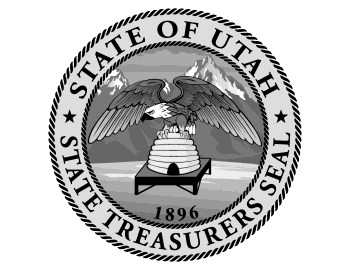 Public Entity ResolutionNo. 2019-01-2Certification of Authorized IndividualsI,             Joe Smolka 	(Name) hereby certify that the following are authorized: to add or delete users to access and/or transact with PTIF accounts; to add, delete, or make changes to bank accounts tied to PTIF accounts; to open or close PTIF accounts; and to execute any necessary forms in connection with such changes on behalf of  Greater Salt Lake Municipal Services District       (Name of Legal Entity). Please list at least two individuals.The authority of the named individuals to act on behalf of  Greater Salt Lake Municipal Services District(Name of Legal Entity) shall remain in full force and effect until written revocation fromGreater Salt Lake Municipal Services District	 (Name of Legal Entity) is delivered to the Office of the State Treasurer.Signature of AuthorizationI, the undersigned,     Board Chairman	(Title) of the above named entity, do hereby certify that the forgoing is a true copy of a resolution adopted by the governing body for banking and investments of said entity on the  	day of  	, 20 19	, at which a quorum was present and voted; that said resolution is now in full force and effect; and that the signatures as shown above are genuine.Signature	Date	Printed Name	Title								Joe Smolka 	Board ChairmanSTATE OF UTAH	)§COUNTY OF	)Subscribed and sworn to me on this	day of 	, 20	, by Joe Smolka	 (Name), as  Board Chairman (Title) ofGreater Salt Lake Municipal Services District 	(Name of Entity), proved to me on the basis of satisfactory evidence to be the person(s) who appeared before me.(seal)Signature 	NameTitleEmailSignature(s)Cathy JensenCFOcajensen@slco.orgBart BarkerGeneral ManagerBBarker @slco.org